L’employeur reconnaît à la personne à qui il remet ce titre d’habilitation la capacité à accomplir les tâches qui lui sont confiées en toute sécurité vis-à-vis du risque électrique.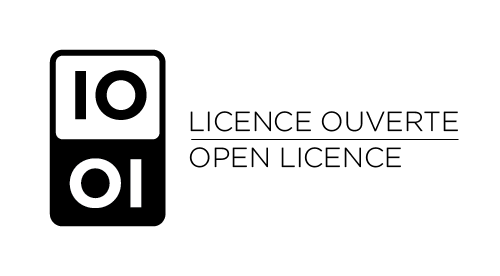 L’EMPLOYEURNom :LE TITULAIRENom :                                       Prénom :                            Fonction :PersonnelSymbole d'habilitation et attributCHAMP D’APPLICATIONCHAMP D’APPLICATIONCHAMP D’APPLICATIONPersonnelSymbole d'habilitation et attributDomaine de tension ou tension concernéOuvrages ou installations concernéeIndications supplémentairesTravaux d'ordre non électriqueTravaux d'ordre non électriqueTravaux d'ordre non électriqueTravaux d'ordre non électriqueTravaux d'ordre non électriqueExécutant B0   H0   H0V BF   HF  TBT    BT HTA   HTB Chargé de chantier B0   H0   H0V BF   HF  TBT    BT HTA   HTB Interventions BTInterventions BTInterventions BTInterventions BTInterventions BTChargé d’intervention élémentaire BS   TBT   BT  Chargé d’intervention générale BR   TBT   BT   Opérations d'ordre électrique Opérations d'ordre électrique Opérations d'ordre électrique Opérations d'ordre électrique Opérations d'ordre électriqueExécutant B1   B1V H1   H1V   TBT    BT HTA   HTB   Chargé de travaux B2   B2V H2   H2V    TBT    BT HTA   HTB    Chargé de consignation  BC   HC    TBT    BT HTA   HTB     Chargé d'opérations spécifiques BE manœuvres HE manœuvres BE essais            HE essais BE mesures       HE mesures   TBT   BT HTA   HTB    Habilité spécialDocument supplémentaire   NON    OUI : Document supplémentaire   NON    OUI : Document supplémentaire   NON    OUI : Document supplémentaire   NON    OUI : Document supplémentaire   NON    OUI : AVISLe présent titre d'habilitation est établi et signé par l'employeur ou son représentant et remis à l'intéressé qui doit également le signer.Ce titre est strictement personnel et ne peut être utilisé par un tiers.Le titulaire doit être porteur de ce titre pendant les heures de travail ou le conserver à sa portée et être en mesure de le présenter sur demande motivée.La perte éventuelle de ce titre doit être signalée immédiatement au supérieur hiérarchique. Ce titre doit comporter les indications précises correspondant aux 3 caractères de l'attribut composant le symbole de chaque habilitation et celles relatives aux activités que le personnel sera autorisé à pratiquer. La rubrique "documents supplémentaires" doit obligatoirement être remplie.Cette habilitation n'autorise pas à elle seule son titulaire à effectuer de son propre chef les opérations pour lesquelles il est habilité.Autorisations ou interdictions spécialesVALIDITE ET SIGNATURESVALIDITE ET SIGNATURESDatesDatesDate de délivrance :Date de fin de validité :SignaturesSignaturesLe titulaire :L’employeur ou son représentant :Nom et prénom : "Préciser le nom et prénom de la personne  représentant l'autorité territoriale"  Fonction : "Préciser sa fonction"